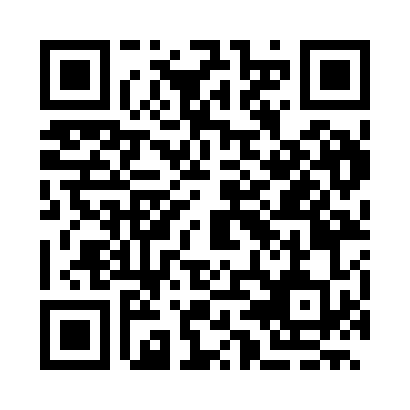 Prayer times for Kremen, BulgariaWed 1 May 2024 - Fri 31 May 2024High Latitude Method: Angle Based RulePrayer Calculation Method: Muslim World LeagueAsar Calculation Method: HanafiPrayer times provided by https://www.salahtimes.comDateDayFajrSunriseDhuhrAsrMaghribIsha1Wed4:346:221:226:198:2410:052Thu4:326:201:226:208:2510:073Fri4:306:191:226:208:2610:084Sat4:286:181:226:218:2710:105Sun4:266:161:226:228:2810:116Mon4:256:151:226:228:2910:137Tue4:236:141:226:238:3010:158Wed4:216:131:226:248:3210:169Thu4:196:121:226:248:3310:1810Fri4:186:111:226:258:3410:1911Sat4:166:091:226:258:3510:2112Sun4:146:081:226:268:3610:2313Mon4:126:071:226:278:3710:2414Tue4:116:061:226:278:3810:2615Wed4:096:051:226:288:3910:2716Thu4:086:041:226:288:4010:2917Fri4:066:031:226:298:4110:3018Sat4:056:021:226:298:4210:3219Sun4:036:021:226:308:4310:3320Mon4:026:011:226:318:4410:3521Tue4:006:001:226:318:4510:3622Wed3:595:591:226:328:4610:3823Thu3:575:581:226:328:4610:3924Fri3:565:581:226:338:4710:4125Sat3:555:571:226:338:4810:4226Sun3:545:561:236:348:4910:4327Mon3:525:561:236:348:5010:4528Tue3:515:551:236:358:5110:4629Wed3:505:551:236:358:5210:4730Thu3:495:541:236:368:5210:4931Fri3:485:531:236:368:5310:50